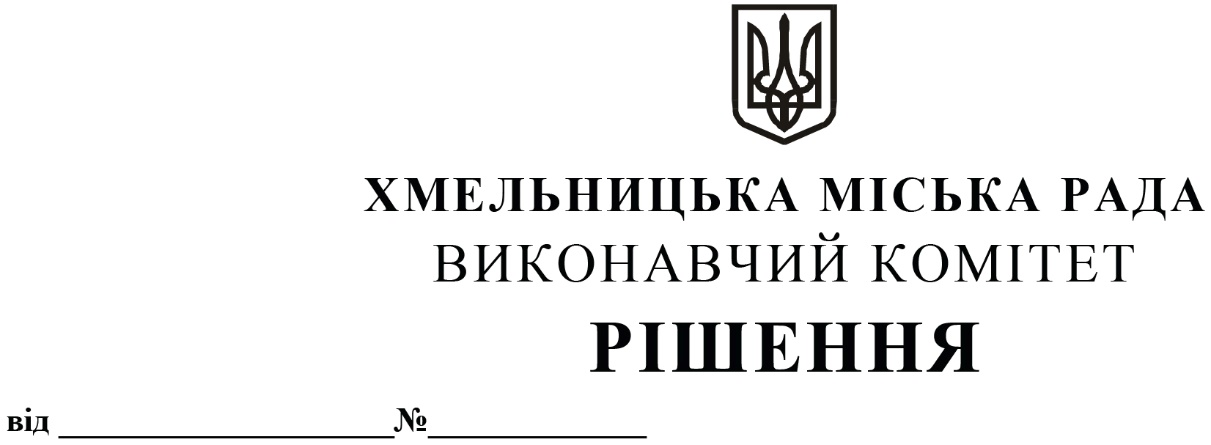 Про внесення змін в договір про організацію перевезення пасажирів на автобусних маршрутах загального користування в м. Хмельницькому від 20.05.2022 № 156 та призначення тимчасового автомобільного перевізникаРозглянувши звернення управління транспорту та зв’язку, приватного підприємства «Авто-Експерт» та Хмельницького комунального підприємства «Електротранс», керуючись законами України «Про місцеве самоврядування в Україні» та «Про автомобільний транспорт», виконавчий комітет міської радиВИРІШИВ:1. Внести зміни в пункт 1.3. договору про організацію перевезення пасажирів на автобусних маршрутах загального користування в м. Хмельницькому від 20.05.2022 № 156, виклавши зазначений пункт у новій редакції:«1.3. Перевізник здійснює пасажирські перевезення та надає безпечні і якісні транспортні послуги на маршруті: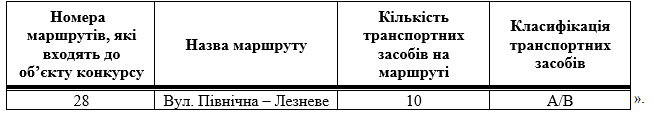 2. Уповноважити виконуючого обов’язки начальника управління транспорту та зв’язку Костика К.О. від імені виконавчого комітету на підписання з приватним підприємством «Авто-Експерт» додаткової угоди про внесення змін, зазначених в пункті 1 рішення.3. Призначити Хмельницьке комунальне підприємство «Електротранс» тимчасовим автомобільним перевізником на автобусному маршруті загального користування                                      № 32 «Ракове - Автостанція № 1».4. Уповноважити виконуючого обов’язки начальника управління транспорту та зв’язку             Костика  К.О.  від  імені  виконавчого  комітету  на  підписання  з  Хмельницьким  комунальним підприємством «Електротранс» тимчасового Договору про організацію перевезення пасажирів на міських автобусних маршрутах загального користування в м. Хмельницькому, терміном на 3 (три) місяці.5. Контроль за виконанням рішення покласти на управління транспорту та зв’язку та заступника міського голови М. Ваврищука.Міський голова                                                                                           Олександр СИМЧИШИН